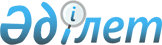 Патент беруге арналған қорытындысымен қоса сорт сипаттамасының, сорттың патент қабілеттілігі туралы қорытындының нысандарын бекіту туралыҚазақстан Республикасы Ауыл шаруашылығы министрінің 2016 жылғы 22 қаңтардағы № 19 бұйрығы. Қазақстан Республикасының Әділет министрлігінде 2016 жылы 24 ақпанда № 13205 болып тіркелді

      «Тұқым шаруашылығы туралы» 2003 жылғы 8 ақпандағы Қазақстан Республикасы Заңының 6-бабы 1-тармағының 29) тармақшасына сәйкес БҰЙЫРАМЫН:



      1. Мыналар:



      1) осы бұйрыққа 1-қосымшаға сәйкес патент беруге арналған қорытындысымен қоса сорт сипаттамасының нысаны;



      2) осы бұйрыққа 2-қосымшаға сәйкес сорттың патент қабілеттілігі туралы қорытындының нысаны бекітілсін. 



      2. Осы бұйрыққа 3-қосымшаға сәйкес Қазақстан Республикасы Ауыл шаруашылығы министрлігінің кейбір бұйрықтарының күші жойылды деп танылсын. 



      3. Қазақстан Республикасы Ауыл шаруашылығы министрлігінің Өсімдік шаруашылығы өнімдерін өндіру мен қайта өндеу департаменті заңнамада белгіленген тәртіппен:



      1) осы бұйрықтың Қазақстан Республикасы Әділет министрлігінде мемлекеттік тіркелуін;



      2) осы бұйрық Қазақстан Республикасы Әділет министрлігінде мемлекеттік тіркелгеннен кейін күнтізбелік он күн ішінде оның көшірмесінің мерзімді баспа басылымдарында және «Әділет» ақпараттық-құқықтық жүйесіне, сондай-ақ Қазақстан Республикасы нормативтік құқықтық актілерінің эталондық бақылау банкіне енгізу үшін Республикалық құқықтық ақпарат орталығына ресми жариялауға жіберілуін;



      3) осы бұйрықтың Қазақстан Республикасы Ауыл шаруашылығы министрлігінің интернет-ресурсында және мемлекеттік органдардың интранет-порталында орналастырылуын қамтамасыз етсін.



      4. Осы бұйрық алғашқы ресми жарияланған күнінен кейін күнтізбелік он күн өткен соң қолданысқа енгізіледі.      Қазақстан Республикасының

      Ауыл шаруашылығы министрі                  А. Мамытбеков

Қазақстан Республикасы    

Ауыл шаруашылығы министрінің

2016 жылғы 22 қаңтардағы  

№ 19 бұйрығына 1 қосымша  Нысан          Бекітемін             

Қазақстан Республикасы        

Ауыл шаруашылығы министрлігі     

«Ауыл шаруашылығы дақылдарын      

сорттық сынау жөніндегі мемлекеттік 

комиссия» республикалық мемлекеттік 

мекемесі төрағасы        

_______________________________________________

(тегі, аты, әкесінің аты (бар болған жағдайда)) 

_________________ __________ Мөрдің орны (қолы) 

20___ жылғы «_____» ____________________________ Патент беруге арналған қорытындысымен қоса сорт сипаттамасыӨтінім N _____________________ Өтінім берілген күн __________________

Өтініш беруші _______________________________________________________

Дақыл _______________________________________________________________

Сорт ________________________________________________________________

Сынақ өткізілген орын: ______________________________________________

Сынақ өткізу жылдары ________________________________________________        Қорытынды:

_____________________________________________________________________

_____________________________________________________________________

_____________________________________________________________________Сипаттаманы жасаған ________ ________________________________________

                     (қолы)  (тегі, аты, әкесінің аты (бар болған

                                           жағдайда))

Патентік қабілеттілігіне сараптаптама жасау бөлімінің басшысы

___________   _______________________________________________________

  (қолы)          (тегі, аты, әкесінің аты (бар болған жағдайда)) 20____ жылғы «______» _________________

Қазақстан Республикасы    

Ауыл шаруашылығы министрінің

2016 жылғы 22 қаңтардағы  

№ 19 бұйрығына 1 қосымша  Нысан          Бекітемін             

Қазақстан Республикасы        

Ауыл шаруашылығы министрлігі     

«Ауыл шаруашылығы дақылдарын      

сорттық сынау жөніндегі мемлекеттік 

комиссия» республикалық мемлекеттік 

мекемесі төрағасы        

_______________________________________________

(тегі, аты, әкесінің аты (бар болған жағдайда)) 

_________________ __________ Мөрдің орны (қолы) 

20___ жылғы «_____» ____________________________

  Сорттың патент қабілеттілігі туралы қорытынды DUS-test зерттеу бойынша қорытындыПатент қабілеттілігіне сараптау:

_____________________________________________________________________

_____________________________________________________________________

_____________________________________________________________________Сараптау кеңесінің мүшелері:

_____________________________________________________________________

_____________________________________________________________________

Қазақстан Республикасы    

Ауыл шаруашылығы министрінің

2016 жылғы 22 қаңтардағы  

№ 19 бұйрығына 3 қосымша   Қазақстан Республикасы Ауыл шаруашылығы министрлігінің

күші жойылған бұйрықтарының тізімі

      1) «Патент беруге қорытынды жасаумен сортты сипаттаудың, сорттың патент қабілеттілігі туралы қорытынды (өсiмдiк шаруашылығындағы селекциялық жетiстiкке патент беру туралы), өсімдік шаруашылығындағы селекциялық жетістікке патент беруден бас тарту туралы қорытынды және селекциялық жетістіктің атауын тексеру нәтижесі бойынша қорытынды туралы қорытындының нысандарын бекіту туралы» Қазақстан Республикасы Ауыл шаруашылығы министрінің 2009 жылғы 26 наурыздағы № 168 бұйрығы (нормативтік құқықтық актілерді мемлекеттік тіркеу тізілімінде № 5646 болып тіркелген, Қазақстан Республикасының орталық атқарушы және өзге де орталық мемлекеттік органдарының актілер жинағында, 2009 жылы, № 7 санында жарияланған);



      2) «Патент беруге қорытынды жасаумен сортты сипаттаудың және сорттың патент қабілеттілігі туралы қорытындының нысандарын бекіту туралы» Қазақстан Республикасы Ауыл шаруашылығы министрінің 2009 жылғы 26 наурыздағы № 168 бұйрығына өзгерістер мен толықтырулар енгізу туралы» Қазақстан Республикасы Ауыл шаруашылығы министрінің 2009 жылғы 23 қазандағы № 605 бұйрығы (нормативтік құқықтық актілерді мемлекеттік тіркеу тізілімінде № 5874 болып тіркелген, Қазақстан Республикасының орталық атқарушы және өзге де орталық мемлекеттік органдарының актілер жинағында 2010 жылғы 20 сәуірдегі, № 8 санында жарияланған); 



      3) «Патент беруге қорытынды жасаумен сортты сипаттаудың, өсімдік шаруашылығындағы селекциялық жетістікке патент беру туралы қорытынды, өсімдік шаруашылығындағы селекциялық жетістікке патент беруден бас тарту туралы қорытынды және селекциялық жетістіктің атауын тексеру нәтижесі бойынша қорытынды туралы қорытындының нысандарын бекіту туралы» Қазақстан Республикасы Ауыл шаруашылығы министрінің 2009 жылғы 26 наурыздағы № 168 бұйрығына өзгерістер енгізу туралы» Қазақстан Республикасы Ауыл шаруашылығы министрінің міндетін атқарушының 2010 жылғы 25 ақпандағы № 116 бұйрығы (нормативтік құқықтық актілерді мемлекеттік тіркеу тізілімінде № 6122 болып тіркелген, «Егемен Қазақстан» газетінің 2012 жылғы 5 қаңтардағы № 3 (27074) санында жарияланған).
					© 2012. Қазақстан Республикасы Әділет министрлігінің «Қазақстан Республикасының Заңнама және құқықтық ақпарат институты» ШЖҚ РМК
				№БелгіЕсепке алу тәртібіБіліну дәрежесіИндексЕскертпеӨтінім №Өтінім берілген күн: Дақыл (тек, түр):Сорт/Будан:Өтінім беруші (лер):Өтінім беруші (лер):Сорттың авторы(лары):Сорттың авторы(лары):Шығу тегі бойынша сипаттама:Шығу тегі бойынша сипаттама:Селекциялық әдісі:Селекциялық әдісі:Өмір салты:Даму циклі:Сынақ басталған күн:Сынақтан алынған күн:Аудандастырылған жыл:Аудандастырудан алынған жыл:1. Ерекшелігі (distinctness)2. Біртектілігі (uniformiti)3. Тұрақтылығы (stabiliti)4. Сорт бойынша басқа ақпарат: